.32 count intro – Right StartSIDE, BEHIND, TRIPLE STEP, SIDE, BEHIND, TRIPLE STEPSTEP FORWARD, SCUFF, STEP FORWARD, SCUFF, STEP BACK, STEP BACK, TRIPLE STEPHIP & HIP, HIP & HIP, HIP, HIP, 1/4, SCUFFREPEATFancy 2 Step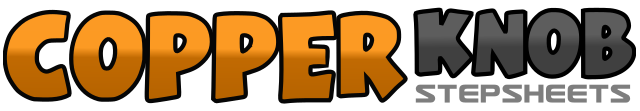 .......Count:24Wall:4Level:Beginner.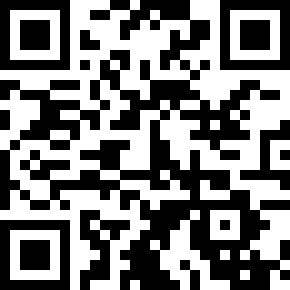 Choreographer:Maggie Hicks (USA) - June 2011Maggie Hicks (USA) - June 2011Maggie Hicks (USA) - June 2011Maggie Hicks (USA) - June 2011Maggie Hicks (USA) - June 2011.Music:Fancy Footwork - Chromeo : (CD: Fancy Footwork)Fancy Footwork - Chromeo : (CD: Fancy Footwork)Fancy Footwork - Chromeo : (CD: Fancy Footwork)Fancy Footwork - Chromeo : (CD: Fancy Footwork)Fancy Footwork - Chromeo : (CD: Fancy Footwork)........1-2Step right to right, step left behind right3&4Triple in place (right, left, right)5-6Step left to left, step right behind left7&8Triple in place (left, right, left)1-2Step right forward, scuff left next to right3-4Step left forward, scuff right next to left5-6Step right back, Step left back7&8Triple in place (right, left, right)1&2Step left slightly forward bumping left hip forward, bump hip right back, bump left hip forward3&4Step right in place bumping right hip back, bump left hip forward,, bum right hip back5-6Bump left hip forward, bump right hip back7-8Step left ¼ turning left, scuff right foot next to left (9:00)